45. heti gridProgramok műsorkezdéstől - 12 óráig Programok 12 órától - 18 óráig (45.)Programok 18 órától - műsorzárásig (45.)Hétfő 2019.11.04Kedd 2019.11.05Szerda 2019.11.06Csütörtök 2019.11.07Péntek 2019.11.08Szombat 2019.11.09Vasárnap 2019.11.10Hétfő 2019.11.04Kedd 2019.11.05Szerda 2019.11.06Csütörtök 2019.11.07Péntek 2019.11.08Szombat 2019.11.09Vasárnap 2019.11.10Hétfő 2019.11.04Kedd 2019.11.05Szerda 2019.11.06Csütörtök 2019.11.07Péntek 2019.11.08Szombat 2019.11.09Vasárnap 2019.11.10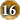 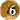 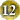 